Shropshire Agreed Syllabus End of Phase Outcomes and Progression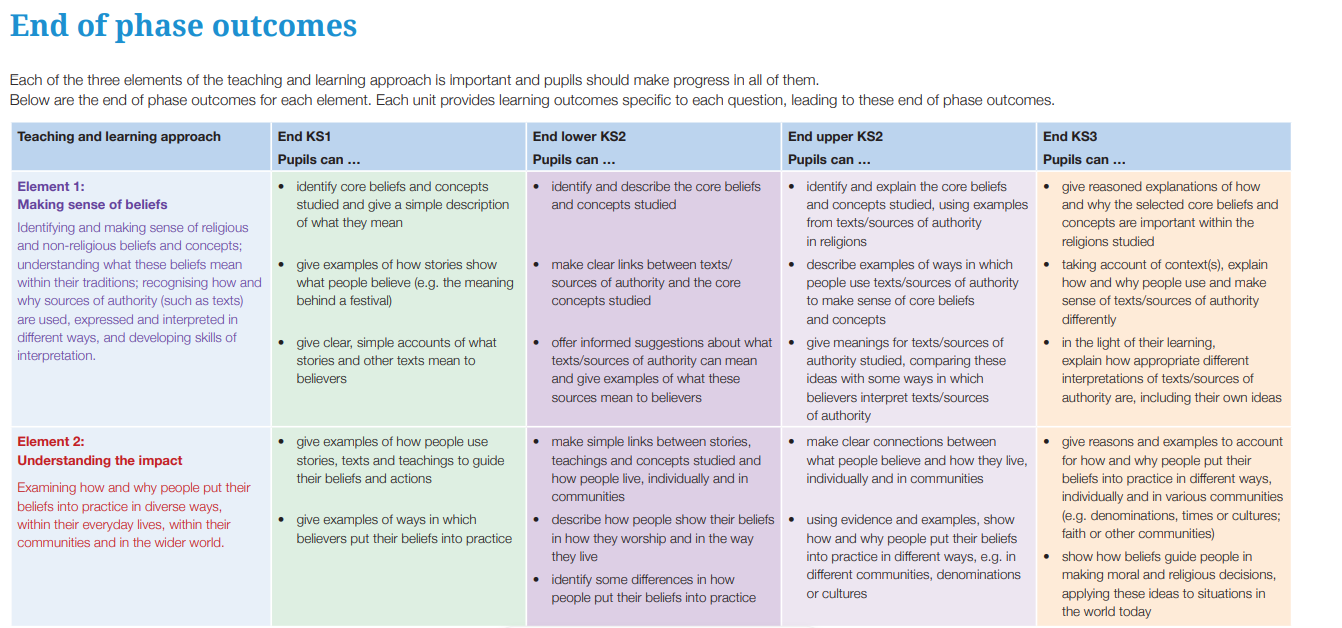 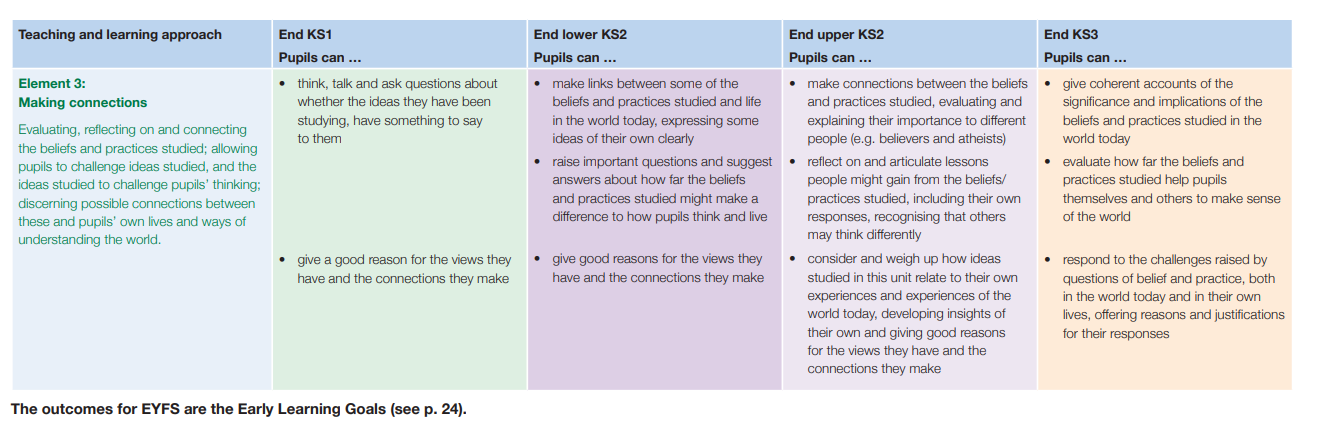 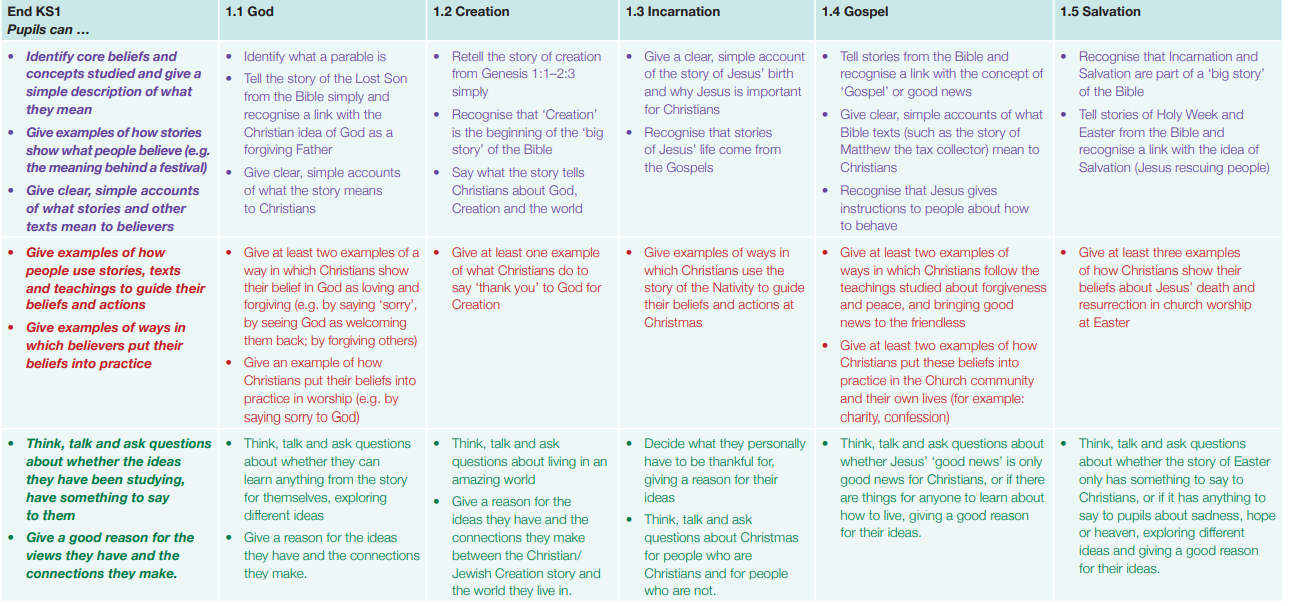 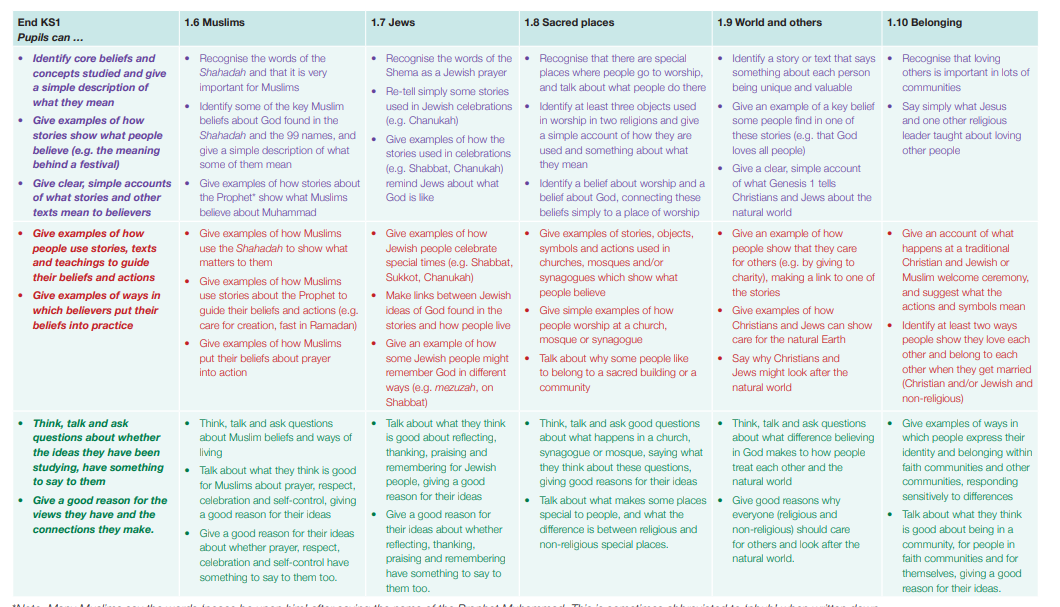 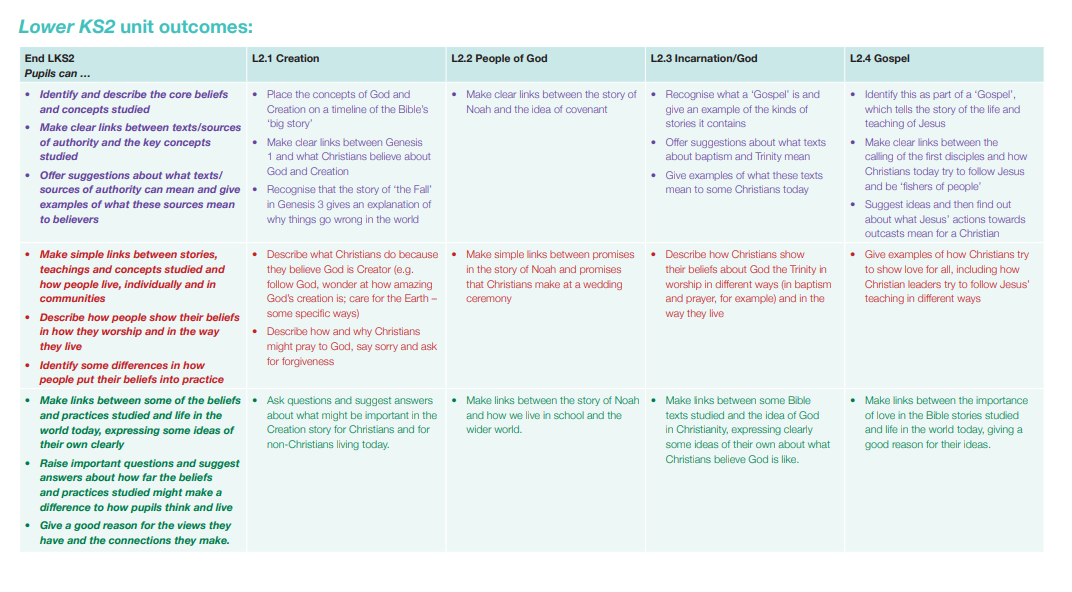 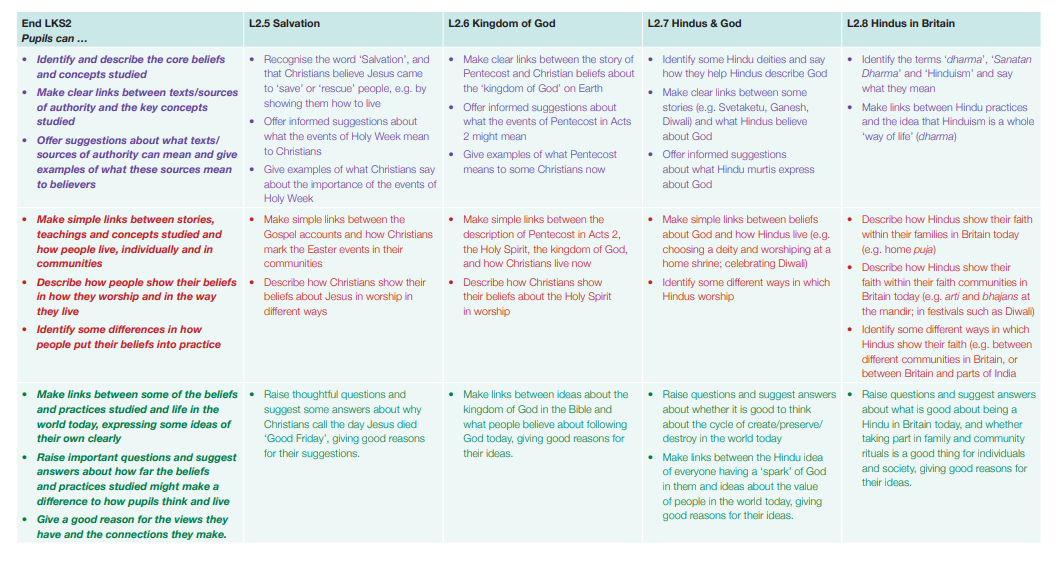 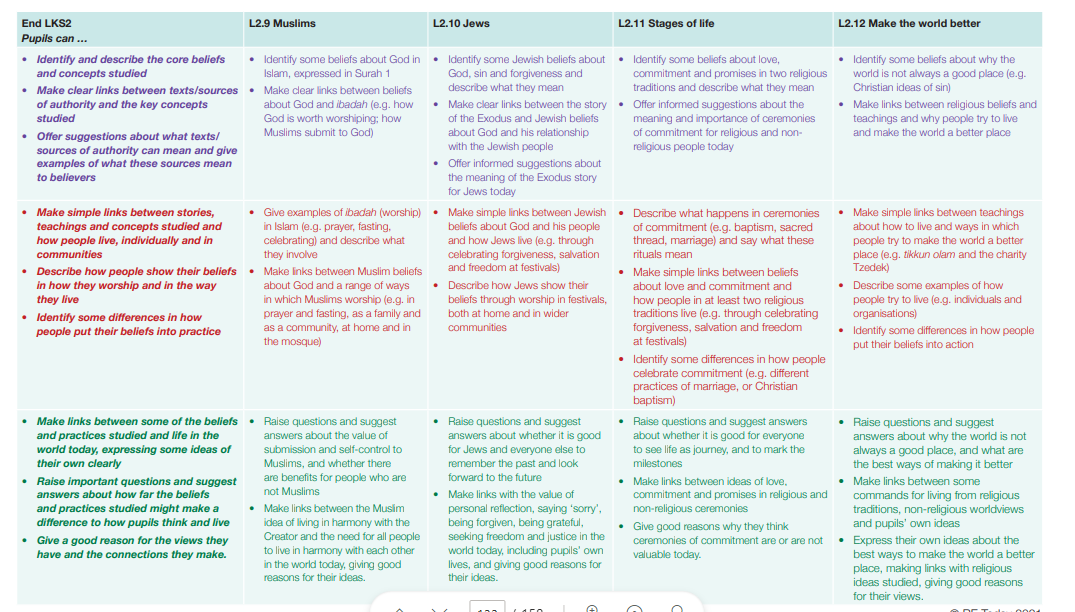 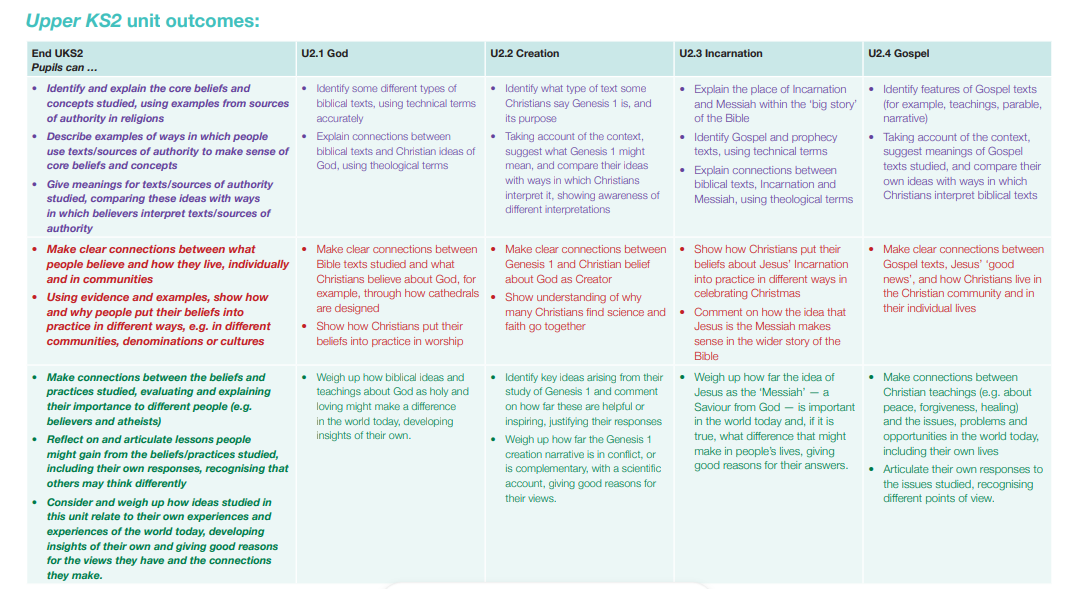 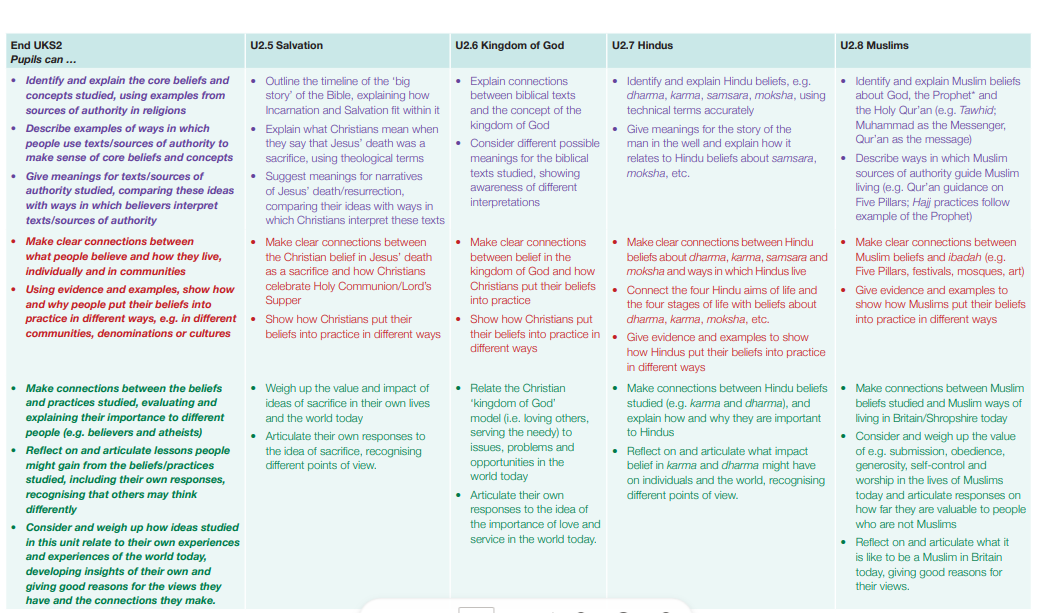 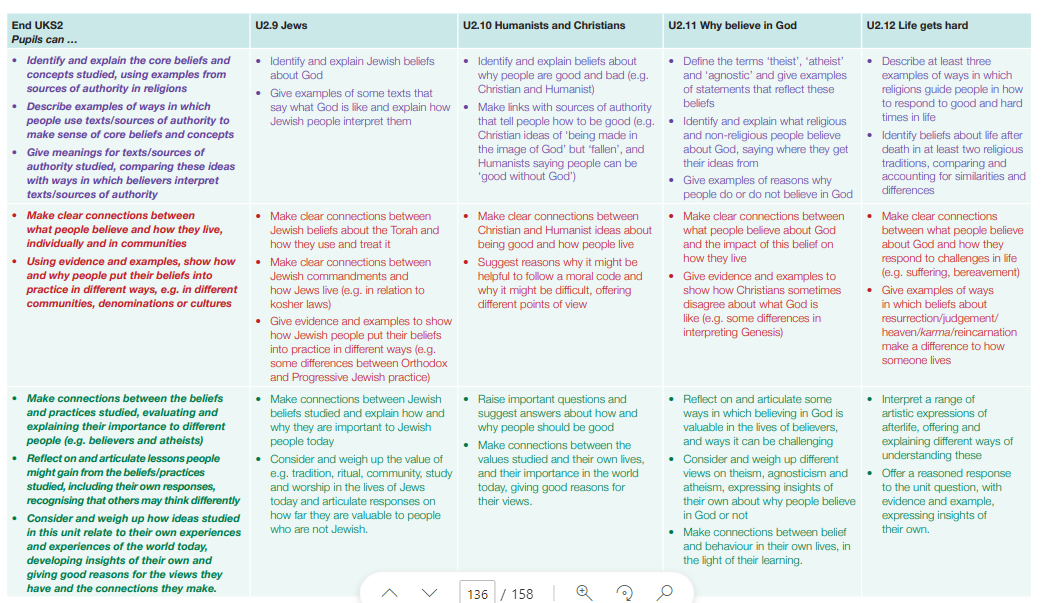 